Anart&sign Krainer Werbegestaltungs GmbHMesseplatz 1A-9020 Klagenfurt am WörtherseeBESTELLFORMULARLEADER/ELER-Poster/Erläuterungstafel – 2014-2020                                     				Bitte immer eintragen!Mit Betrag:Ohne Betrag (trifft nur zu, wenn im Genehmigungsschreiben explizit angeführt)Vertretungsbefugter und Rechnungsadresse laut LEADER Förderungsantrag Zustellung:      Ja   /     Nein  (Bitte Zutreffendes ankreuzen) (bei Zustellung = Zustelladresse): Kopie des digitalen Entwurfs ergeht an die Abt. 3/ORE: siglinde.wieser@ktn.gv.at – die Freigabe erfolgt durch die Abteilung 3.
Hiermit bestätige ich die Richtigkeit der Angaben und die Beauftragung der Firma art&sign Krainer Werbegestaltungs GmbH Klaus Klösch: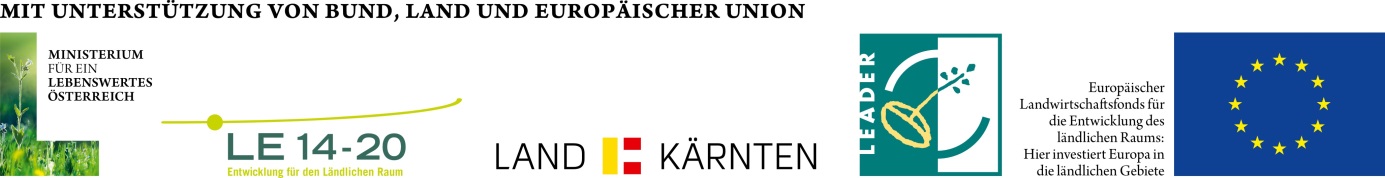 LAG 	kärnten:mitteTafelgrößeStückBezeichnung des Vorhabens (Projekttitel lt. Förderungsantrag)Ort des VorhabensKurze Projektbeschreibung (max. Zeichenanzahl in Feld unten bereits festgelegt)Hier steht die Projektbeschreibung. Hier steht die Projektbeschreibung. Hier steht die Projektbeschreibung. Hier steht die Projektbeschreibung. Hier steht die Projektbeschreibung. Hier steht die Projektbeschreibung. Hier steht die Projektbeschreibung. Hier steht – falls vorhanden – Ihre Website: www.musteradresse.atGesamtsumme                                      Förderung   xxx.xxx,xx Eur                                        xxx.xxx EurFertigstellungMustermonat 20xxKurze Projektbeschreibung (max. Zeichenanzahl in Feld unten bereits festgelegt)Hier steht die Projektbeschreibung. Hier steht die Projektbeschreibung. Hier steht die Projektbeschreibung. Hier steht die Projektbeschreibung. Hier steht die Projektbeschreibung. Hier steht dieProjektbeschreibung. www.musteradresse.atFörderungswerber Titel:Nachname:Vorname:PLZ:Ort:Straße:E-Mail Tafelentwurf wird vorab digital übermitteltE-Mail Tafelentwurf wird vorab digital übermitteltE-Mail Tafelentwurf wird vorab digital übermitteltTel:Ort, Datum:Name:Unterschrift: